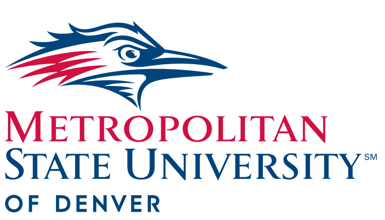 President’s Cabinet Agenda May 20, 2020 10:00-11:30am  Approval of April 8, 2019 Minutes President’s Update (10 minutes) - Dr. Janine Davidson Transfer Process (20 minutes) Liz Hinde, dean, School of Education 
 President’s Advisory Council update (10 minutes) Culture and Workplace, John Kietzman, interim director of Athletics and Bill Carnes, professor, Department of Management  Proposed University Policies and Catalog Updates (20 minutes)Sheila Rucki, professor, Political Science, Nick Stancil, Deputy General Counsel  Social Media Policy (President’s policy - new) Presenters: Associate Vice President of Marketing and Brand Whei Wong-Howerton and Social Media Strategist Sarah HunsingerThis policy creates an administrative framework to manage MSU Denver-sponsored and -affiliated, social-media profiles and provides guidance to employees and students on the responsible use of social media related to conduct, privacy, free expression, and intellectual property laws and policies.Administrator / Staff Sick Leave Policy (President’s policy - revision) Presenter: Benefits Manager Amanda BerryThis revision allows exempt administrators and staff to use existing, sick leave to care for the health needs of domestic partners, in-laws, and step relatives.Katia Campbell, president, Faculty Senate Academic Freedom Policy (Board of Trustees policy - revision)Presenter: Academic Policy Committee Chair Jessica WeissThis revision clarifies the rights of faculty and students regarding the freedom to pursue intellectual inquiry and to publish research free from institutional censorship or discipline.Transfer Articulation Agreements and Memoranda of Understanding Policy (Provost’s Policy - new) Presenter: Academic Policy Committee Chair Jessica WeissThis policy describes how the University and its academic units create, implement, and track transfer articulation agreements and memoranda of understanding with other college’s programs.Transfer Evaluation Credits (Provost’s policy - revision) Presenter: Academic Policy Committee Chair Jessica WeissThis revision aligns current policy with current practices in advance of the upcoming Higher Learning Commission visit. This revision allows for transfer of credit from non-regionally accredited institutions when a transfer agreement or MOU is in effect.Undergraduate Curriculum Manual (Provost’s policy - revision) Presenter: Curriculum Committee Chair Zsuzsa BaloghThis revision creates a process for honors courses to be created and reviewed and includes changes to the definitions of the face-to-face, hybrid, online, and self-paced online, instructional delivery methods.Round Robin (20 minutes) Michael Benitez, vice president, Diversity and Inclusion- MSI/HSI care funds, HSI lobbying, DEIC updates Andrew Bonham, chair, Department of Chemistry and Biochemistry- NSTR Cathy Lucas, vice president of Strategy and External Affairs- Future’s team update David Fine, General Counsel- New Title IX regulations Christine Marquez-Hudson, vice president and executive director, University Advancement and MSU Denver Foundation- Fundraising, campaign and digital engagement updates Liz Hinde, dean, School of Education- Thank you to the chairs and faculty   Braeden Weart, president, Student Government Assembly- New SGA members Katia Campbell, president, Faculty Senate- Faculty Senate updates Vicki Golich, provost and executive vice president of Academic Affairs- Provost updatesLarry Sampler, vice president for Administration and Finance, chief operating officer- Admin branch updatesRebecca Reid, president, Staff Senate- Student employee recognition  Will Simpkins, vice president of Student Affairs- Enrollment and calling campaign updates John Kietzmann, interim director of Athletics- NSTR Stacy Dvergsdal, associate vice president of Human Resources- performance management deadlines, upcoming trainings and Roadrunners Who Soar Kevin Taylor, Chief information officer and associate vice president for Information Technology Services- NSTR 